4. Listed below are the 27 Nationwide Insurance agents in the Toledo, Ohio, metropolitanarea. We would like to estimate the mean number of years employed with Nationwide.a. We want to select a random sample of four agents. The random numbers are: 02, 59,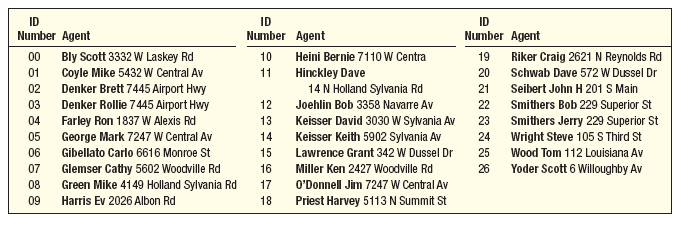 51, 25, 14, 29, 77, 69, and 18. Which dealers would be included in the sample?b. Use the table of random numbers to select your own sample of four agents.c. A sample is to consist of every seventh dealer. The number 04 is selected as the startingpoint. Which agents will be included in the sample?